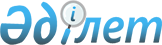 Об утверждении форм, объема и периодичности передачи данных в государственный электронный реестр держателей зерновых расписокПриказ Заместителя Премьер-Министра Республики Казахстан - Министра сельского хозяйства Республики Казахстан от 30 июня 2016 года № 288. Зарегистрирован в Министерстве юстиции Республики Казахстан 15 июля 2016 года № 13931

      В соответствии с подпунктом 12-2) статьи 6 Закона Республики Казахстан от 19 января 2001 года «О зерне», ПРИКАЗЫВАЮ:



      1. Утвердить:

      1) форму и объем передачи данных в государственный электронный реестр держателей зерновых расписок из автоматизированной информационной системы государственного земельного кадастра по земельным участкам, оформленным за хлебоприемными предприятиями, согласно приложению 1 к настоящему приказу;

      2) периодичность передачи данных в государственный электронный реестр держателей зерновых расписок из автоматизированной информационной системы государственного земельного кадастра по земельным участкам, оформленным за хлебоприемными предприятиями, согласно приложению 2 к настоящему приказу.



      2. Департаменту производства и переработки растениеводческой продукции Министерства сельского хозяйства Республики Казахстан в установленном законодательством порядке обеспечить:

      1) государственную регистрацию настоящего приказа в Министерстве юстиции Республики Казахстан;

      2) в течение десяти календарных дней после государственной регистрации настоящего приказа в Министерстве юстиции Республики Казахстан направление его копии на официальное опубликование в периодические печатные издания и в информационно-правовую систему «Әділет», а также в течение пяти рабочих дней в Республиканский центр правовой информации для внесения в эталонный контрольный банк нормативных правовых актов Республики Казахстан;

      3) размещение настоящего приказа на интернет-ресурсе Министерства сельского хозяйства Республики Казахстан и интранет-портале государственных органов.



      3. Контроль за исполнением настоящего приказа возложить на курирующего вице-министра сельского хозяйства Республики Казахстан.



      4. Настоящий приказ вводится в действие по истечении десяти календарных дней после дня его первого официального опубликования, но не ранее 23 июля 2016 года.      Заместитель Премьер-Министра

      Республики Казахстан – 

      Министр сельского хозяйства

      Республики Казахстан                       А. Мырзахметов      «СОГЛАСОВАН»

      Министр информации и коммуникаций

      Республики Казахстан

      ______________ Д. Абаев

      30 июня 2016 года

Приложение 1             

к приказу Заместителя Премьер-Министра

Республики Казахстан –       

Министра сельского хозяйства     

Республики Казахстан        

от 30 июня 2016 года №.288.    

     Форма и объем передачи в государственный электронный

    реестр держателей зерновых расписок данных по земельным

     участкам из автоматизированной информационной системы

       государственного земельного кадастра, оформленным

                за хлебоприемными предприятиямиПродолжение таблицыПродолжение таблицыПримечание: расшифровка аббревиатуры:

БИН - бизнес-идентификационный номер

Приложение 2              

к приказу Заместителя Премьер-Министра

Республики Казахстан -        

Министра сельского хозяйства      

Республики Казахстан         

от 30 июня 2016 года №.288.     

       Периодичность передачи данных из автоматизированной

  информационной системы государственного земельного кадастра

    в государственный электронный реестр держателей зерновых

          расписок по земельным участкам, оформленным

               за хлебоприемными предприятиями
					© 2012. РГП на ПХВ «Институт законодательства и правовой информации Республики Казахстан» Министерства юстиции Республики Казахстан
				Действие, регистрируемое в информационной системе (возникновение / прекращение права на земельный участок и другое), дата его проведенияДействие, регистрируемое в государственном электронном реестре держателей зерновых расписок (включение, актуализация, исключение объекта учетаДата проведения операции по земельному участкуБИН правообладателяПолное наименование правообладателяВид праваКатегория земельЦелевое назначение земельного участка (на русском языке)12345678Кадастровый номер земельного участкаПредыдущий кадастровый номер земельного участкаМестоположение /адрес земельного участка (область, район, улица, номер дома) / регистрационный код адреса (РКА)Площадь земельного участка (квадратный метр или гектар)Оценочная стоимость земельного участка т(тысячи тенге)Сведения о наличии ограничений (арест и другое)Балл бонитетаДата бонитировкиДелимость земельного участка91011121314151617БесхозныйИзъятКондоминиумЦелевое назначение объекта (на государственном языке)Срок правоотношения (на государственном языке)Срок правоотношения (русском языке)Адрес правообладателя (компании)

(на государственном языке)Адрес правообладателя (компании)

(на русском языке)Экономические характеристикиКоординаты поворотных точек границ земельного участка в системе координат18192021222324252627№ Наименование данных, передаваемых в государственный электронный реестр держателей зерновых расписокОрган, обеспечивающий предоставление данных и (или) доступ к нимФорма предоставленияСрок предоставления123451.По земельным участкамНекоммерческое акционерное общество «Государственная корпорация» Правительство для граждан»В электронной формеПо запросу с даты проведения действия с объектом учета в ведомственной информационной системе